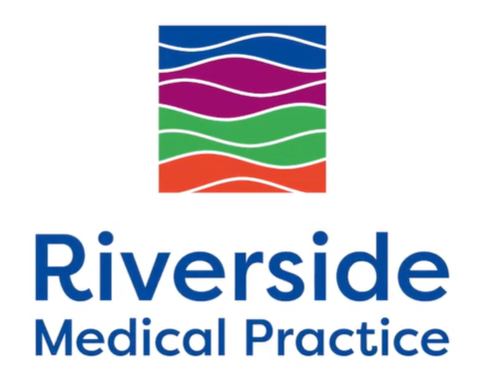 Infection Control Annual Statement ReportRiverside Medical Practice 02/11/2021Purpose  This annual statement will be generated each year in November in accordance with the requirements of the Health and Social Care Act 2008 Code of Practice on the prevention and control of infections and related guidance. The report will be published on the practice website and will include the following summary: Any infection transmission incidents and any action taken (these will have been reported in accordance with our significant event procedure) Details of any infection control audits undertaken and actions undertaken Details of any risk assessments undertaken for the prevention and control of infectionDetails of staff training Any review and update of policies, procedures and guidelines  Infection Prevention and Control (IPC) lead The lead for infection prevention and control at Riverside Medical Practice is Kerry Brown – Lead Nurse.The IPC lead is supported by Amanda Lloyd, Practice Manager.  a.	Infection transmission incidents (significant events) There were no significant events relating to IPC in the previous 12 months. b.	Infection prevention audit and actions Internal cleaning audits are undertaken on a monthly basis, with a full annual audit undertaken which looks at infection rates and cleaning audits and recommends actions accordingly. c.	Risk assessments  Risk assessments are carried out so that any risk is minimised to be as low as reasonably practicable. Additionally, a risk assessment that can identify best practice can be established and then followed.In the last year, the following risk assessments were carried out/reviewed: COVID19General IPC risksStaffing, new joiners and ongoing trainingCOSHHCleaning standardsCurtain cleaning or changesStaff vaccinationsInfrastructure changesSharpsWater safetyToysAssistance dogsd.	Audits Hand Hygiene & Aseptic Technique 	Annual hand hygiene audit was conduction on all staff in November 2021.  We also have a risk assessment tool for infection control which we complete annually. Invasive Procedure Audit An annual audit of all invasive procedures was undertaken in April 2021 these included procedures such as Minor Surgeries, Coils & Implants as well as cervical cytology. No issues or areas of concerns were reported following invasive procedures. Cleaning Audit A monthly audit is undertaken by Vanguard Cleaning with spot checks undertaken by Faye Reardon (Compliance Manager) Clinical Waste Audit was undertaken by Amanda Lloyd, Practice Manager.  The only recommendation was for the use of tiger stripped bags, however these are not currently available on the Practice Controlled Waste Account. Uniform Audit was carried out by Amanda Lloyd, Practice Manager and Kerry Brown, Lead Nurse.  The audit did not identify any concerns, all clinicians are currently wearing scrubs as part of COVID19 safeguards and appropriate PPE being utilised accordingly.  Training In addition to staff being involved in risk assessments and significant events, at Riverside Medical Practice all staff and contractors receive IPC induction training on commencing their post. Thereafter, all staff receive refresher training annually.e.	Policies and proceduresThe infection prevention and control related policies and procedures that have been written, updated or reviewed in the last year include, but are not limited, to: Cleaning and decontamination of Surfaces Clinical Waste ProtocolCold Chaim PolicyHandy Hygiene PolicyInfection Prevention & Control Policy Needle Stick Injuries Policy. Accident Reporting Policy Uniform Policy Immunisation Policy Policies relating to infection prevention and control are available to all staff and are reviewed and updated annually. Additionally, all policies are amended on an ongoing basis as per current advice, guidance and legislation changes.  f.	ResponsibilityIt is the responsibility of all staff members at Riverside Medical Practice to be familiar with this statement and their roles and responsibilities under it.  g.	Review The IPC lead and Practice Manager are responsible for reviewing and producing the annual statement. This annual statement will be updated on or before Signed by 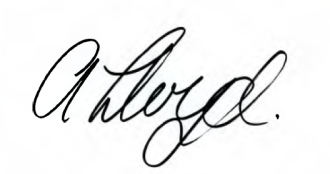 Amanda Lloyd (Practice Manager) For and on behalf of Riverside Medical Practice 